English 12 TEWWG Post Assessment Evaluation34 responsesSummary See complete responsesAfter the Things Fall Apart Unit, I knew ____ about Aristotle's definition of a tragic hero.After the Things Fall Apart Unit, I knew ____ about Aristotle's definition of a tragic hero.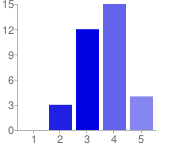 After the Things Fall Apart unit, I knew ___ about the definition of hamartia.After the Things Fall Apart unit, I knew ___ about the definition of hamartia.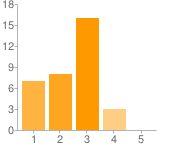 After the Things Fall Apart unit, I knew ___ about peripetia.After the Things Fall Apart unit, I knew ___ about peripetia.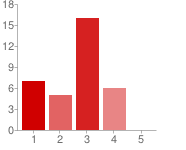 After the Things Fall Apart unit, I knew ___ about porquoi stories.After the Things Fall Apart unit, I knew ___ about porquoi stories.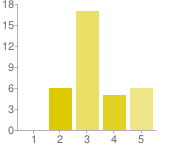 After the Things Fall Apart unit, I knew ___ about whether or not Okonkwo fits Aristotle's definition of a tragic hero.After the Things Fall Apart unit, I knew ___ about whether or not Okonkwo fits Aristotle's definition of a tragic hero.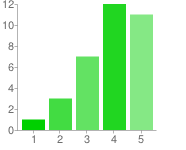 After the Things Fall apart unit, I knew ____ about Okonkwo's tragic flaw.After the Things Fall apart unit, I knew ____ about Okonkwo's tragic flaw.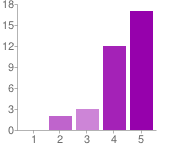 After the start of the Things Fall Apart unit, I knew ____ about the Ibo people and their traditions.After the start of the Things Fall Apart unit, I knew ____ about the Ibo people and their traditions.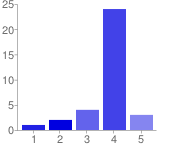 After the Things Fall Apart unit, I knew ____ about how the essential questions (about leadership) for English 12 relate to the novel.After the Things Fall Apart unit, I knew ____ about how the essential questions (about leadership) for English 12 relate to the novel.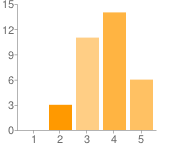 After the start of the Things Fall Apart unit, I knew ___ about why this novel is studied in high schools across the U.S.A.After the start of the Things Fall Apart unit, I knew ___ about why this novel is studied in high schools across the U.S.A.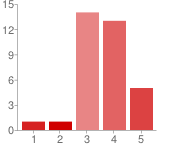 Number of daily responsesNumber of daily responses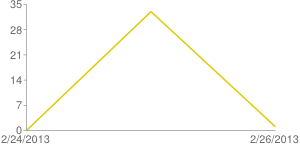 